附件1：德旺楼客房用品类采购清单及技术参数附件1：德旺楼客房用品类采购清单及技术参数附件1：德旺楼客房用品类采购清单及技术参数附件1：德旺楼客房用品类采购清单及技术参数附件1：德旺楼客房用品类采购清单及技术参数附件1：德旺楼客房用品类采购清单及技术参数附件1：德旺楼客房用品类采购清单及技术参数附件1：德旺楼客房用品类采购清单及技术参数序号品类 规格型号 规格型号成分含量或图样成分含量或图样单位数量序号品类尺寸cm密度/纱织/材料功能性聚酯纤维棉单位数量1床褥垫130*200材质：磨毛布面料白色40S*40S涤棉110*90面料50%涤50%棉，内充200克/平方               车缝工艺：立体面包格绗缝，四角松紧带四周包边方便铺床拆洗 填充整块无胶云丝定型棉50%，可重复水洗.   50%床192 1床单240*290材质：面料密度白色平纹贡缎60S*40S纱线 单喷漂染  特级白度  透气性能良好                            软度经纬度：T170.T120，棉纱工艺更舒适耐漂                                         棉纱：100%棉， 布料精烧毛、全工艺丝光高速喷气机织造                                                 车缝工艺：四面卷边2CM,不同床规按不同颜色线区分方便区分床铺大小规格                     标识说明：电脑刺绣LOGO及店名标识方便洗涤时区分100%条322 1被套210*250材质：面料密度白色平纹贡缎60S*40S纱线 单喷漂染  特级白度  透气性能良好                            软度经纬度：T170.T120，棉纱工艺更舒适耐漂                                         棉纱：100%棉， 布料精烧毛、全工艺丝光高速喷气机织造                                        车缝工艺：三面飞边5CM,开口处绑带，不同床规按不同颜色线区分方便区分床铺大小规格                            标识说明：电脑刺绣LOGO及店名标识方便洗涤时区分100%条322 1被芯190*230面料密度.白色100%棉喷气防羽布40S*40S 133*100 内充整块超柔聚酯纤维仿鹅绒450克/平方，静音材质 填充物100%整块超柔聚酯纤维仿鹅绒外套面料100%棉床192 2枕套58*88材质：面料密度白色平纹贡缎60S*40S纱线 单喷漂染  特级白度  透气性能良好                            软度经纬度：T170.T120，棉纱工艺更舒适耐漂                                         棉纱：100%棉， 布料精烧毛、全工艺丝光高速喷气机织造                     车缝工艺：四面飞边5CM,开口为反口式，白色线锁边                        标识说明：电脑刺绣LOGO及店名标识方便洗涤时区分100%个645 3枕芯48*78面料密度.白色100%棉喷气防羽布40S*40S 133*100，内充：超柔聚酯纤维仿鹅绒1200g,柔软舒适回弹性好，不变型。枕芯经过防虫蛀，防菌，滚边防过敏处理， 四周双针缝边工艺填充物100%超柔聚酯纤维仿鹅绒外套面料100%棉个384 4毛巾40*80织物密度：白色100%棉16S螺旋长绒棉平织 漂染特级白度 180G  电脑刺绣LOGO及店名标识方便洗涤时区分                             侧边工艺；三针五线加强边，两头加固耐漂斜纹边工艺。  100%条322 5浴巾80*160织物密度：白色100%棉16S螺旋长绒棉平织 漂染特级白度 800G  电脑刺绣LOGO及店名标识方便洗涤时区分                             侧边工艺；三针五线加强边，两头加固耐漂斜纹边工艺。  100%条322 6地巾50*80织物密度：白色100%棉32S螺旋长绒棉平织 漂染特级白度 400G  电脑刺绣LOGO及店名标识方便洗涤时区分                             侧边工艺；三针五线加强边，两头加固耐漂工艺。  100%条322 7牙具套装A13克长18.6cm浅灰色哑光防滑刷柄.银离子软毛+6g菠萝香氛牙膏+灰色三边封铝膜袋印单位名称LOGO13克长18.6cm浅灰色哑光防滑刷柄.银离子软毛+6g菠萝香氛牙膏+灰色三边封铝膜袋印单位名称LOGO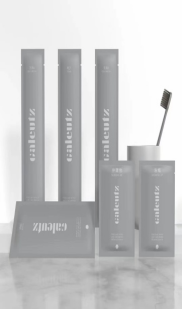 套30008牙具套装B13克长18.6cm浅绿灰色哑光防滑刷柄.银离子软毛+6g菠萝香氛牙膏+灰色三边封铝膜袋印单位名称LOGO13克长18.6cm浅绿灰色哑光防滑刷柄.银离子软毛+6g菠萝香氛牙膏+灰色三边封铝膜袋印单位名称LOGO套30009梳子套装长16.3cm哑光防滑香蕉灰柄头梳+灰色三边封铝膜袋印单位名称LOGO长16.3cm哑光防滑香蕉灰柄头梳+灰色三边封铝膜袋印单位名称LOGO套300010洗发露香调.橙花&茉莉花，棕色瓶身按压泵500ml 香调.橙花&茉莉花，棕色瓶身按压泵500ml 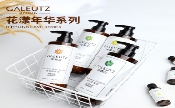 瓶10011沐浴露香调.橙花&茉莉花，棕色瓶身按压泵500ml 香调.橙花&茉莉花，棕色瓶身按压泵500ml 瓶10012桶装洗发露香调.橙花&茉莉花，5L原装补充液 香调.橙花&茉莉花，5L原装补充液 10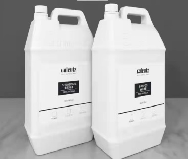 10桶813桶装沐浴露香调.橙花&茉莉花，5L原装补充液 香调.橙花&茉莉花，5L原装补充液 1010桶814泡沫洗手液泡沫泵，抑菌泡沫形洗手液 400ml泡沫泵，抑菌泡沫形洗手液 400ml100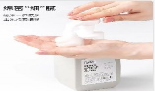 100瓶10015A款拖鞋长28cm*11cm*5mm小细麻材质本色，包本色边条 +水波纹防滑底+车缝 水洗标店名LOGO长28cm*11cm*5mm小细麻材质本色，包本色边条 +水波纹防滑底+车缝 水洗标店名LOGO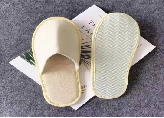 双300016B款拖鞋长28cm*11cm小细麻本色，包灰边条+水波纹防滑底+车缝 水洗标店名LOGO长28cm*11cm小细麻本色，包灰边条+水波纹防滑底+车缝 水洗标店名LOGO双300017小垃圾袋客房卫生间用45*50cm 白色2克， 客房卫生间用45*50cm 白色2克， 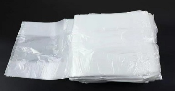 个1000018大垃圾袋PA收纳用80*90cm 黑色25克 ，  PA收纳用80*90cm 黑色25克 ，  1000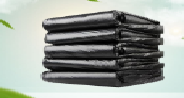 1000个100019卷纸重量100克 3层无尘纯木浆纸 ，白卡纸筒   重量100克 3层无尘纯木浆纸 ，白卡纸筒   3000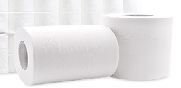 3000个300020易耗品盒24.3*15.2*6.8cm 材质：采用进口ABS原料            性能：新型工艺，防水，防摔，防潮，防，防霉，无异味，耐磨耐高温，不易变形，纹理丰富，触感温润细腻，搭配性强，质感十足。印制单位名称LOGO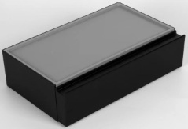 个9621客房垃圾桶24.8*19.3*30cm 容量：8L                              材质：壁身选用环保磨砂PP材质，桶身阻燃材质，垃圾桶盖ABS材质，可取分类内胆。 性能： 防滑，防潮，防霉，防摔，无异味，搭配性强，质感十足。印制单位名称LOGO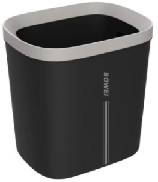 个9622吹风机20.3*18.5cm 净重：1.32kg                            材质：新一代壁挂式，磨砂质地，手感细腻尽显简约轻奢风,搭载2W转高速马达，                              风速:12.5-13m/s                  功率：1600W 额定电压：220V 额定频率：50Hz                         
电源线长度：100cm   手柄弹簧线：60cm，可拉伸180cm                性能：搭载2W转高速马达， 快速干发，高速空气流 ，出风口风速12.5-13m/s人体工学 营造持握平衡感
- 直立式手柄，挂墙更显优雅保修36个月 质量管理体系认证GB4706.1-2005/GB4706.19-2008 符合检验测试报告要求，印制单位名称LOGO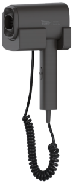 个9623烧水壶17.6*21.5cm净重：13.6kg                            材质：外食品级PP磨砂材质，壶内食品级304不锈钢。                              输入电源：AC  220v~50Hz                功率：1000W                           容量：0.8L 沸腾时间3-4分钟            性能：简约风设计，防干烧设计，过热断电保护，智能温控，保修36个月 质量管理体系认证GB4706.1-2005/GB4706.19-2008 符合检验测试报告要求，印制单位名称LOGO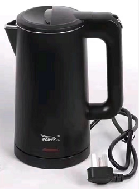 个9624小烟灰缸椭圆型，客房使用个9625衬衣架45*2.5*23cm 材质：天然本色桃木               款式：加粗扁形金属镀钢钩360度旋转挂钩加宽加固                     性能：防腐抗晒结实耐用，防潮防水  印制单位名称LOGO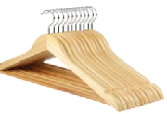 个38426卫生间垃圾桶24cm*25.5cm款式： 圆型金属圈 单层卫生间专用桶     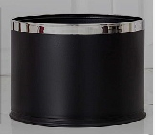 个9627A款 漱口杯高10cm*直径7cm/350ml颜色：浅灰  浅绿                 材质：食品级PP材质 食品级泰国PP质检证书 质量管理体系认证GB/T19001-2016/ISO9001:2015                性能：防滑，防摔，质感十足。              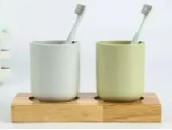 个9628B款 漱口杯高10cm*直径7cm/350ml颜色：浅灰  浅绿                 材质：食品级PP材质 食品级泰国PP质检证书 质量管理体系认证GB/T19001-2016/ISO9001:2015                性能：防滑，防摔，质感十足。              个9629A款 口杯高11cm*直径7.5cm陶瓷 哑光黑色 白色茶杯 新款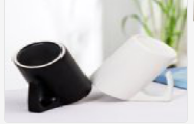 个9630B款 口杯高11cm*直径7.5cm陶瓷 哑光黑色 白色茶杯 新款个9631桶形脏衣篓36cm*25cm*36cm颜色：本色                            材质：塑胶藤                           性能：防水防霉，扣手缠绕韧性好，光滑，清理方便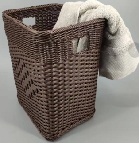 个9632男款凉拖鞋42-44码灰色款，防滑浴室拖 EVA橡塑材质一体成型 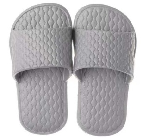 双9633女款凉拖鞋38-39码粉色款，38-39码,，防滑浴室拖 EVA橡塑材质一体成型 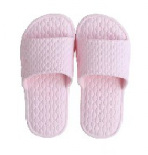 双9634房务车1400*480*1076mm颜色：咖啡色                     材质： 咖色帆布袋，双边房务车  加厚钢板咖色烤漆，新型材质的万象防滑8寸PP车轮，采用不锈钢支架进口轴承，在推行中更顺畅更安静。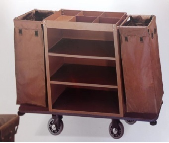 台435布草车900*650*850mm颜色：镜钢色                     材质：金属烤漆锥形布草车 加装防撞条 浅蓝色帆布袋 ，新型材质的万象防滑6寸PVC轮车轮，在推行中更顺畅更安静。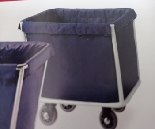 台4